ИННОВАЦИОННАЯ      ОБРАЗОВАТЕЛЬНАЯ СРЕДА    «ПОНАРОШКИН МИР» ® 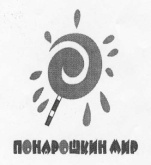  ПРОЕКТИРОВАНИЕ  и УПРАВЛЕНИЕ   РАЗВИВАЮЩЕЙ СРЕДОЙ ДОУ И ШКОЛ__________________________________________________________________________                 ОТЗЫВ  УЧАСТНИКА МАСТЕР-КЛАССАТЕМА :«Как организовать  продуктивное игровое взаимодействие педагога с ребенком-дошкольником в развивающей  образовательной среде "Понарошкин мир" ®  с учетом требований ФГОС ДО на материале авторского пособия  "Прятки"АВТОР  - ВЕДУЩИЙ_______________________________________Дата_____________/ время ___________________/место______________ УЧАСТНИК__________________________________________________________________________/должность участника/____________/ спдо/___________ВОПРОСЫ И ОТВЕТЫ: Кто принимал решение о Вашем участии в мастер-классе____________________________________Ваша Цель_________________________________________________Что вы узнали нового?____________________________________________________________________________________________________________________________________________________________Что  Вам  понравилось?___________________________________________________________________________________________________________________________________________________________Назовите,чья работа на  мастер-классе Вам особенно понравилась?Чем?(можно назватьнесколько)___________________________________________________________________________________________________________________________________________________________________________________________________Что конкретно  Вы попробуете  применить?В каких ситуациях?_________________________________________________________________________________________________________________________________________________________________________________Отзыв  о работе автора - ведущего мастер-класса_________________________________________________________________________________________________________________________________________________________________________________Какая помощь Вам необходима?____________________________________________________________________________________________________________________________________________________Подпись___________________________________________________телефоны контактные_________________    эл адрес___________